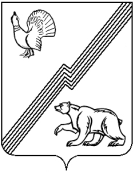 АДМИНИСТРАЦИЯ ГОРОДА ЮГОРСКАХанты-Мансийского автономного округа – Югры ПОСТАНОВЛЕНИЕот  31 августа 2017 года                                                                                                               № 2093О внесении изменения в постановление администрации города Югорска от 26.10.2015 № 3224 «Об Общественном совете по проведению независимой оценки качества образовательной деятельности муниципальных образовательных организаций города Югорска»В соответствии с Федеральным законом от 25.12.2008 № 273-ФЗ «О противодействии коррупции:1. Внести в приложение 1 к постановлению администрации города Югорска                               от 26.10.2015 № 3224 «Об Общественном совете по проведению независимой оценки качества образовательной деятельности муниципальных образовательных организаций города Югорска» (с изменениями от 04.08.2016 № 1926, от 07.02.2017 № 302) изменение, дополнив раздел 3 пунктом 3.8 следующего содержания:«3.8. При необходимости привлекать к работе Совета лиц, аккредитованных в качестве независимых экспертов, уполномоченных на проведение антикоррупционной экспертизы нормативных правовых актов и их проектов.».2. Опубликовать постановление в официальном печатном издании города Югорска                 и разместить на официальном сайте органов местного самоуправления города Югорска.3. Настоящее постановление вступает в силу после его официального опубликования.Глава города Югорска                                                                                                    Р.З. Салахов